COLEGIO GUADALUPANO KIDS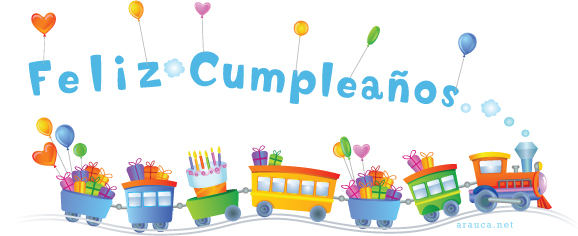 *04-Andrea Maternal.   *20-Fatima K1.   *20-Regina K2. * 31-Miss Gaby.                                                        *07-Ethan K1.    *23-Victoria K1.   * 26-Gabriel K3.   *07-Carolina K3.◄ Enero  2017Enero  2017Enero  2017Enero  2017Enero  2017►DomLunMarMiéJueVieSáb1 2 3 4     Regreso a clases.         Pijamada.5 Tradicional Rosca  de Reyes.6 Día de Reyes.Suspensión oficial.7 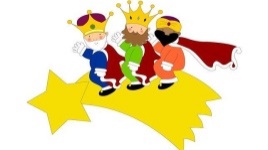 8 9 10 11 12 13 14 15 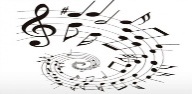    Día del compositor.16 17 18 19 20 21 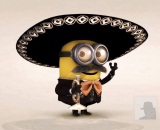    Día del Mariachi.22 23 Acto civicoKinder 2. 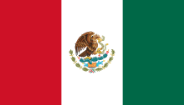 24 25 26 Cuenta cuentos a cargo de:PADRES DE FAMILIA27 Día del nutriologo.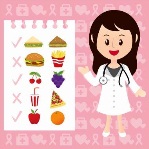 28 29 30 31 VALOR DEL MES“ confianza “NOTA: PARA TENER DERECHO A EXAMENES, ES NECESARIO ESTAR AL CORRIENTE EN SUS PAGOS Y COLEGIATURAS.NOTA: PARA TENER DERECHO A EXAMENES, ES NECESARIO ESTAR AL CORRIENTE EN SUS PAGOS Y COLEGIATURAS.NOTA: PARA TENER DERECHO A EXAMENES, ES NECESARIO ESTAR AL CORRIENTE EN SUS PAGOS Y COLEGIATURAS.NOTA: PARA TENER DERECHO A EXAMENES, ES NECESARIO ESTAR AL CORRIENTE EN SUS PAGOS Y COLEGIATURAS.